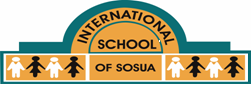 Teacher: Milka Morel								 Grade: 6Course Title: Lengua EspañolaTeacher: Milka Morel								 Grade: 6Course Title: Ciencias SocialesFirma del estudiante: ___________________________________________________________Course Description: La asignatura Lengua Española forma parte de las cuatro áreas básicas que cubre los niveles de la Primaria, y que han sido incluidos en la nueva revisión y actualización curricular dominicana. Su propósito fundamental es que los estudiantes de español puedan desarrollar sus capacidades de comunicación en forma oral y escrita en dicha lengua, favorecer la formación y expresión de sus pensamientos. Los estudiantes estarán envueltos en diferentes actividades escolares donde tendrán la oportunidad de practicar lo que están aprendiendo en clase.Course Contents: Clases de oracionesCasos especiales de acentuaciónLos textos funcionales, narrativos, instructivos, expositivos, argumentativos y publicitariosEl grupo nominalLa tilde diacríticaFormación de verbosLos textos literariosLos verbos: raíz y desinenciaLos géneros literariosEl verbo: número y personaUso correcto de algunos sustantivos y verbosExtranjerismosEl teatro, la comedia y la tragediaEl verbo: los tiempos verbales Palabras que se escriben juntas o separadasPalabras onomatopéyicasEl poema y la rimaEl verbo: regulares e irregularesSentido literal y figuradoEl verso y su medidaLos complementos directos e indirectosLa tilde en adverbios terminados en –menteLas frases hechasTextos no literariosEl complemento circunstancialQueísmo y dequeísmoResources: Utilizaremos una gran variedad de textos, ejercicios, recursos audiovisuales, computadoras, web sites, discusiones de situaciones cotidianas en clase relacionadas a los temas que serán tratados en clase.Obras literarias que utilizarán: La aventura de Diego y Roko, Orión y los animales magos, La casa de los días.Evaluation System: Los estudiantes van a estar regularmente evaluados durante todo el año escolar en diferentes formas, como tareas para la casa, auto evaluaciones, quizzes, exámenes, observaciones por parte del maestro, proyecciones,  exposiciones orales y la participación activa.Important information:Communication: Tanto el maestro como los padres establecerán comunicación con los padres vía e-mail cuando sea necesario.           Correo: Milka.morel@issosua.comGoogle classroom: Se enviarán por esta agenda virtual algunas tareas, proyectos, lecturas, anuncios, etc. El maestro se comunicará con los padres para informarles sobre dichas tareas y así asegurar que sus hijos las realicen. Los estudiantes, los cuales contarán con acceso a ella permanentemente, devolverán al profesor vía e-mail dichos deberes. Thinkwave: Padres y estudiantes tienen acceso a esta herramienta para observar el progreso que va logrando cada uno semanalmente, así como sus calificaciones de acuerdo a lo trabajado en clase.Work habits: El maestro siempre conversará de manera reflexiva en clase con los estudiantes sobre los hábitos de trabajo y su importancia a la hora de trabajar en cada rutina diaria, tanto dentro como fuera del salón de clases. A la vez, los estudiantes están de acuerdo con la aplicación de sanciones en caso de ser incumplidas.Meetings: De ser necesario, tanto los padres como el maestro programarán reuniones para tratar temas relacionados con el progreso académico de su hijo/a.Course Description: La asignatura de Ciencias Sociales impartida en nuestro centro educativo, forma parte de la nueva revisión y actualización curricular dominicana. Su propósito fundamental es potenciar en los estudiantes un sentido de identidad, que tengan una conciencia de los orígenes del pueblo dominicano, lo que significa que cuando sean adultos podrán compartir valores, costumbres, ideas, aprendidas en nuestras aulas. Los estudiantes de Sociales podrán comprender los hechos ocurridos en el pasado y sabrán situarlos en sus contextos, comprenderán que al analizar el pasado, se reflejan puntos de vista diferentes y podrán a la vez, transmitir de forma organizada, lo que se ha estudiado o se ha obtenido sobre el pasado.Course Contents: La Geografía: La geografía como ciencia, la representación espacial, los mapas, el tiempo y la orientación y las nuevas tecnologías.Asia y Europa: medio físico, países, cultura, población, recursos naturales y economía.África, Oceanía y la Antártida: medio físico, países, cultura, población, recursos naturales y economía.Civilizaciones antiguas de África y Asia: Mesopotamia, Egipto, India, China y sus legados culturales.Otras civilizaciones de Asia y África: Persia, Los fenicios, Los hebreos, El Islam, El África subsaharianaGrecia y Roma: La civilización griega, la expansión griega, la civilización romana, expansión y caída del imperio romano y el legado cultural griego y romano.Cristianismo y Edad Media: La caída del imperio romano, La Edad Media, Expansión del cristianismo, Las Cruzadas, Legado de la Edad MediaImperios modernos en Europa: La Edad Moderna, Los Estados modernos de Europa, El Imperio español, Otros imperios modernos europeos, Legado de la Edad Moderna.Épocas de Revoluciones: La Ilustración, Reformas Borbónicas, Independencia de América del Norte, La Revolución Francesa, La Revolución IndustrialResources: Utilizaremos una gran variedad de textos, ejercicios, recursos audiovisuales, computadoras o tablets, web sites, discusiones de situaciones cotidianas en clase relacionadas a los temas que serán tratados en clase.Evaluation System: Los estudiantes van a estar regularmente evaluados durante todo el año escolar en diferentes formas, como tareas para la casa, auto evaluaciones, quizzes, exámenes, observaciones por parte del maestro, proyecciones y la participación activa.Important information:Communication: Tanto el maestro como los padres establecerán comunicación con los padres vía e-mail cuando sea necesario.           Correo: Milka.morel@issosua.comGoogle classroom: Se enviarán por esta agenda virtual algunas tareas, proyectos, lecturas, anuncios, etc. El maestro se comunicará con los padres para informarles sobre dichas tareas y así asegurar que sus hijos las realicen. Los estudiantes, los cuales contarán con acceso a ella permanentemente, devolverán al profesor vía e-mail dichos deberes. Thinkwave: Padres y estudiantes tienen acceso a esta herramienta para observar el progreso que va logrando cada uno semanalmente, así como sus calificaciones de acuerdo a lo trabajado en clase.Work habits: El maestro siempre conversará de manera reflexiva en clase con los estudiantes sobre los hábitos de trabajo y su importancia a la hora de trabajar en cada rutina diaria, tanto dentro como fuera del salón de clases. A la vez, los estudiantes están de acuerdo con la aplicación de sanciones en caso de ser incumplidas.Meetings: De ser necesario, tanto los padres como el maestro programarán reuniones para tratar temas relacionados con el progreso académico de su hijo/a.